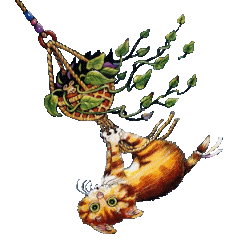 JÍDELNÍČEK MŠ MŠEC 14. 10. – 18. 10. 2019                      Svačina: chléb, sýrová pomazánka s česnekem, zelenina, čaj, mléko (1a,1b,1c,6,7) Pondělí         Polévka: kuřecí vývar s bulgurem (1a,9) 14. 10.            Hl. jídlo: zapečené filé s vejci, bramborová kaše, rajčatový salát (3,4,7)                        Svačina: houska, máslo, vařené vejce, ovoce, čaj, mléko (1a,1b,3,7)……………………………………………………………………………………………………………………………………………                   Svačina: rohlík, žervé, ovoce, čaj, mléko (1a,1b,7) Úterý         Polévka: špenátová s vejci (1a,3,7) 15. 10.       Hl. jídlo: buchty s povidly a tvarohem, kakao (1a,3,7)                     Svačina: chléb, masová pomazánka, zelenina, čaj, mléko (1a,1b,1c,6,7)……………………………………………………………………………………………………………………………………………                    Svačina: vločková kaše, granko, cukr, ovoce, čaj (7,8abc) Středa        Polévka: zeleninový vývar (1a,7)  16. 10.       Hl. jídlo: hovězí guláš, těstoviny (1a)                      Svačina: chléb, luštěninová pomazánka, zelenina, mléko, čaj (1a,1b,1c,6,7)           ……………………………………………………………………………………………………………………………………………                     Svačina: chléb, pomazánka z rybího filé, zelenina, čaj (1a,1b,1c,4,6,7)Čtvrtek       Polévka: hovězí vývar s nudlemi (9)17. 10.        Hl. jídlo: moravský vrabec, bramborový knedlík, špenát (1a,3,7)                    Svačina: rohlík, tavený sýr, ovoce, kakao, čaj (1a,1b,7) ……………………………………………………………………………………………………………………………………………                  Svačina: bílý jogurt, džem, ovoce, čaj, mléko (1a,1b,7)Pátek:      Polévka: falešná dršťková (z hlívy ústřičné) (1a,7)18. 10.      Hl. jídlo: pečené kuřecí stehno, kari rýže (1a,7)                   Svačina: houska, mrkvová pomazánka, zelenina, mléko, čaj (1a,1b,7)……………………………………………………………………………………………………………………………………………Obsahuje alergeny: viz pokrmZměna jídelníčku vyhrazena!Přejeme dobrou chuť!Strava je určena k okamžité spotřebě!